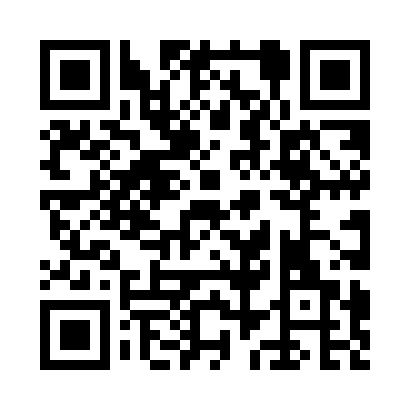 Prayer times for Coventry Close, Pennsylvania, USAWed 1 May 2024 - Fri 31 May 2024High Latitude Method: Angle Based RulePrayer Calculation Method: Islamic Society of North AmericaAsar Calculation Method: ShafiPrayer times provided by https://www.salahtimes.comDateDayFajrSunriseDhuhrAsrMaghribIsha1Wed4:426:061:054:568:049:282Thu4:406:051:054:568:059:303Fri4:396:041:054:568:069:314Sat4:376:031:044:578:079:325Sun4:366:021:044:578:089:346Mon4:346:011:044:578:099:357Tue4:335:591:044:578:109:368Wed4:315:581:044:588:119:389Thu4:305:571:044:588:129:3910Fri4:285:561:044:588:139:4111Sat4:275:551:044:588:149:4212Sun4:265:541:044:598:159:4313Mon4:245:531:044:598:159:4514Tue4:235:521:044:598:169:4615Wed4:225:511:044:598:179:4716Thu4:205:501:045:008:189:4917Fri4:195:491:045:008:199:5018Sat4:185:491:045:008:209:5119Sun4:175:481:045:008:219:5220Mon4:155:471:045:018:229:5421Tue4:145:461:045:018:239:5522Wed4:135:461:045:018:249:5623Thu4:125:451:055:028:259:5724Fri4:115:441:055:028:259:5925Sat4:105:441:055:028:2610:0026Sun4:095:431:055:028:2710:0127Mon4:085:421:055:038:2810:0228Tue4:075:421:055:038:2910:0329Wed4:075:411:055:038:3010:0430Thu4:065:411:055:038:3010:0531Fri4:055:401:065:048:3110:06